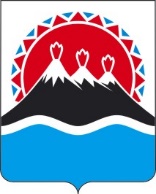 П О С Т А Н О В Л Е Н И ЕПРАВИТЕЛЬСТВА  КАМЧАТСКОГО КРАЯ                   г. Петропавловск-КамчатскийВ соответствии со статьей 78.1 Бюджетного кодекса Российской Федерации, постановлением Правительства Российской Федерации от 18.09.2020 № 1492 «Об общих требованиях к нормативным правовым актам, муниципальным правовым актам, регулирующим предоставление субсидий, в том числе грантов в форме субсидий, юридическим лицам, индивидуальным предпринимателям, а также физическим лицам – производителям товаров, работ, услуг, и о признании утратившими силу некоторых актов Правительства Российской Федерации и отдельных положений некоторых актов Правительства Российской Федерации», постановлением Правительства Российской Федерации от 26.04.2019 № 510 «Об утверждении Правил предоставления и распределения иных межбюджетных трансфертов из федерального бюджета бюджетам субъектов Российской Федерации на достижение результатов национального проекта «Производительность труда и поддержка занятости»ПРАВИТЕЛЬСТВО ПОСТАНОВЛЯЕТУтвердить Порядок предоставления из краевого бюджета субсидии автономной некоммерческой организации «Региональный центр развития компетенций» согласно приложению к настоящему постановлению.Настоящее постановление вступает в силу со дня его официального опубликования.Приложение к постановлению Правительства Камчатского края от ______________ № _____Порядок предоставления из краевого бюджета субсидии автономной некоммерческой организации «Региональный центр развития компетенций»Порядок предоставления из краевого бюджета субсидии автономной некоммерческой организации «Региональный центр развития компетенций» (далее – Порядок) регулирует вопросы определения условий предоставления из краевого бюджета субсидии автономной некоммерческой организации «Региональный центр развития компетенций» (далее соответственно – субсидия, организация).Субсидия предоставляется в рамках основных мероприятий подпрограммы 7 «Повышение производительности труда в Камчатском крае» государственной программы Камчатского края «Развитие экономики и внешнеэкономической деятельности Камчатского края», утвержденной постановлением Правительства Камчатского края от 29.11.2013 № 521-П, на следующие цели:финансовое обеспечение затрат, связанных с реализацией региональных проектов «Адресная поддержка повышения производительности труда на предприятиях», «Системные меры по повышению производительности труда», обеспечивающих достижение целей, показателей и результатов федерального проекта «Адресная поддержка повышения производительности труда на предприятиях», «Системные меры по повышению производительности труда», входящих в состав национального проекта «Производительность труда» (далее – национальный проект);финансовое обеспечение затрат, связанных с осуществлением деятельности, направленной на внедрение в деятельность исполнительных органов государственных власти Камчатского края принципов процессного управления.Субсидия носит целевой характер и не может быть израсходована на цели, не предусмотренные настоящим Порядком.Субсидия предоставляется Министерством экономического развития и торговли Камчатского края (далее – Министерство) в пределах бюджетных ассигнований, предусмотренных законом о краевом бюджете на соответствующий финансовый год и на плановый период, в том числе за счет средств, поступивших из федерального бюджета на реализацию регионального проекта «Адресная поддержка повышения производительности труда на предприятиях», обеспечивающего достижение целей, показателей и результатов федерального проекта «Адресная поддержка повышения производительности труда на предприятиях», входящего в состав национального проекта и лимитов бюджетных обязательств, доведенных до Министерства на цели, указанные в части 2 настоящего Порядка.Сведения о субсидии размещаются на едином портале бюджетной системы Российской Федерации в информационно-телекоммуникационной сети "Интернет" (в разделе единого портала) при формировании проекта закона о бюджете (о внесении изменений в закон о бюджете).Направлениями расходов, источником финансового обеспечения которых является Субсидия, являются:в рамках реализации регионального проекта «Адресная поддержка повышения производительности труда на предприятиях»:а) создание и обеспечение деятельности регионального центра компетенций в сфере производительности труда (далее – РЦК), включающие в себя оплату труда работников и начисления на выплаты по оплате труда, оплату служебных командировок, оплату услуг связи, в том числе почтовой, транспортные услуги, оплату работ, услуг по содержанию помещений, занимаемых РЦК, арендные и коммунальные платежи за помещения, эксплуатируемые РЦК, уплату налогов и сборов в бюджеты бюджетной системы Российской Федерации, оплату затрат на проведение информационной кампании по привлечению предприятий к участию в национальном проекте, приобретение, установка, модернизация и сопровождение программного обеспечения, создание, модернизация и поддержка официального сайта РЦК, оплату расходов на изготовление информационных буклетов и рекламных материалов, оплату расходов на участие в семинарах, конференциях, выставках, а также на обучение и повышение квалификации работников, оплату расходов на обучение, подготовку и содержание на время обучения тренеров, а также дополнительно привлеченных работников региональных центров компетенций; б) создание и обеспечение деятельности «фабрики процессов», представляющей собой площадку, обеспечивающую практическое обучение принципам и инструментам бережливого производства посредством имитации реальных производственных и вспомогательных процессов (далее – фабрика процессов), включающие в себя приобретение фабрики процессов, оплату расходов по аренде и содержанию помещений, занимаемых фабрикой процессов, приобретение оборудования для фабрики процессов, изготовление и вручение сертификатов участников, анкет обратной связи, сертификацию фабрики процессов;в рамках реализации регионального проекта «Системные меры по повышению производительности труда»:а) оплата расходов по организации конкурса лучших практик наставничества;в рамках реализации деятельности, направленной на внедрение в деятельность исполнительных органов государственных власти Камчатского края принципов процессного управления:а) оплата услуг по материально-техническому и хозяйственному обеспечению деятельности организации;б) оплата труда работников организации, работающих по найму;в) оплата услуг специалистов, привлекаемых к обеспечению уставной деятельности организации;г) оплата командировочных расходов работников организации;д) арендные и коммунальные платежи за помещения, эксплуатируемые организацией;е) оплата услуг связи;ж) оплата услуг кредитной организации;з) оплата услуг по сопровождению лицензионных программ, необходимых для работы организации;и) оплата издательско-полиграфических услуг для обеспечения деятельности организации;к) освещение деятельности организации в средствах массовой информации и в информационно-коммуникационной сети «Интернет»;л) оплата курсов повышения квалификации работников организации;м) компенсация оплаты проезда к месту отдыха и обратно работников организации, работающих по найму, и их иждивенцев (один раз в два года).Условием предоставления субсидии является соответствие организации на первое число месяца, предшествующего месяцу, в котором планируется заключение соглашения о предоставлении субсидии (далее – Соглашение) следующим требованиям:1) отсутствие у организации неисполненной обязанности по уплате налогов, сборов, страховых взносов, пеней, штрафов, процентов, подлежащих уплате в соответствии с законодательством Российской Федерации о налогах и сборах;2) отсутствие у организации просроченной задолженности по возврату в краевой бюджет субсидий, бюджетных инвестиций, предоставленных в том числе в соответствии с иными правовыми актами, и иная просроченная задолженность перед краевым бюджетом;3) организация не должна находиться в процессе реорганизации (за исключением реорганизации в форме присоединения к юридическому лицу, являющемуся участником отбора, другого юридического лица), ликвидации, в отношении него не введена процедура банкротства, деятельность организации не приостановлена в порядке, предусмотренном законодательством Российской Федерации;4) в реестре дисквалифицированных лиц отсутствуют сведения о дисквалифицированных руководителе, членах коллегиального исполнительного органа, лице, исполняющем функции единоличного исполнительного органа, или главном бухгалтере организации;5) организация не должна являться иностранным юридическим лицом, а также российским юридическим лицом, в уставном (складочном) капитале которой доля участия иностранных юридических лиц, местом регистрации которых является государство или территория, включенные в утвержденный Министерством финансов Российской Федерации перечень государств и территорий, предоставляющих льготный налоговый режим налогообложения и (или) не предусматривающих раскрытия и предоставления информации при проведении финансовых операций (офшорные зоны), в совокупности превышает 50 процентов;6) организация не должна получать средства из краевого бюджета на основании иных нормативных правовых актов Камчатского края на цели, установленные настоящим Порядком. Субсидия предоставляется на основании Соглашения, заключаемого на один финансовый год.Соглашение, дополнительное соглашение к нему, в том числе дополнительное соглашение о расторжении Соглашения (при необходимости), заключаются в соответствии с типовой формой, утвержденной Министерством финансов Камчатского края.В случае если источником финансового обеспечения расходных обязательств Камчатского края являются межбюджетные трансферты, имеющие целевое назначение, из федерального бюджета бюджету Камчатского края, соглашения, дополнительные соглашения к соглашению, в том числе дополнительное соглашение о расторжении соглашения (при необходимости), заключаются с соблюдением требований о защите государственной тайны в государственной интегрированной информационной системе управления общественными финансами «Электронный бюджет».Для заключения Соглашения организация представляет в Министерство следующие документы:1) заявление на предоставление субсидии по форме, утвержденной Министерством;2) справку, подписанную руководителем организации, о соответствии организации требованиям, указанным в части 6 настоящего Порядка;3) справку налогового органа об отсутствии у организации неисполненной обязанности по уплате налогов, сборов, страховых взносов, пеней, штрафов, процентов, подлежащих уплате в соответствии с законодательством Российской Федерации о налогах и сборах;4) заверенную копию устава;5) план мероприятий на финансовый год (далее - план мероприятий) с указанием сроков проведения мероприятий и размера средств, необходимых для их реализации, подписанный руководителем организации.Министерство в течение 2 рабочих дней со дня получения документов, указанных в части 8 настоящего Порядка, получает в отношении организации сведения из Единого государственного реестра юридических лиц на официальном сайте Федеральной налоговой службы на странице «Предоставление сведений из ЕГРЮЛ/ЕГРИП в электронном виде», а также делает сверку информации по пункту 4 части 6 настоящего Порядка на официальном сайте Федеральной налоговой службы на странице «Поиск сведений в реестре дисквалифицированных лиц».Документы, указанные в части 8 настоящего Порядка, подлежат обязательной регистрации в день их поступления в Министерство.Министерство в течение 10 рабочих дней со дня получения документов, указанных в части 8 настоящего Порядка, рассматривает их и принимает решение о заключении с организацией Соглашения либо об отказе в заключении Соглашения.Основаниями для отказа в заключении Соглашения являются:1) несоответствие организации условиям предоставления субсидии, установленным частью 6 настоящего Порядка;2) несоответствие представленных организацией документов требованиям, определенным частью 8 настоящего Порядка;3) непредставление или представление не в полном объеме документов, указанных в части 8 настоящего Порядка;4) установление факта недостоверности представленной организацией субсидии информации.В случае принятия решения об отказе в предоставлении субсидий Министерство в течение 5 рабочих дней со дня получения документов, указанных в части 8 настоящего Порядка, направляет организации уведомление о принятом решении с обоснованием причин отказа.В случае принятия решения о заключении Соглашения Министерство в течение 5 рабочих дней со дня принятия такого решения заключает с организацией Соглашение.Обязательными условиями предоставления субсидии, включаемыми в Соглашение, являются:1) запрет приобретения организацией за счет полученных средств субсидии иностранной валюты, за исключением операций, осуществляемых в соответствии с валютным законодательством Российской Федерации при закупке (поставке) высокотехнологичного импортного оборудования, сырья и комплектующих изделий, а также связанных с достижением целей предоставления этих средств иных операций, определенных настоящим Порядком;2) согласование новых условий соглашения или заключение дополнительного соглашения о расторжении соглашения при недостижении согласия по новым условиям в случае уменьшения Министерству ранее доведенных лимитов бюджетных обязательств, приводящего к невозможности предоставления субсидии в размере, определенном в соглашении;3) согласие организации, а также лиц, являющихся поставщиками (подрядчиками, исполнителями) по договорам, заключенным в целях исполнения обязательств по Соглашению (за исключением государственных (муниципальных) унитарных предприятий, хозяйственных товариществ и обществ с участием публично-правовых образований в их уставных (складочных) капиталах, а также коммерческих организаций с участием таких товариществ и обществ в их уставных (складочных) капиталах), на осуществление Министерством и органами государственного финансового контроля проверок соблюдения ими целей, условий и порядка предоставления субсидии.Организация обязана включать в договоры, заключаемые в целях исполнения обязательств по Соглашению следующее положение:1) согласие лиц, являющихся поставщиками (подрядчиками, исполнителями) по договорам, заключенным в целях исполнения обязательств по Соглашению (за исключением государственных (муниципальных) унитарных предприятий, хозяйственных товариществ и обществ с участием публично-правовых образований в их уставных (складочных) капиталах, а также коммерческих организаций с участием таких товариществ и обществ в их уставных (складочных) капиталах), на осуществление Министерством и органами государственного финансового контроля проверок соблюдения ими целей, условий и порядка предоставления субсидии.Министерство перечисляет субсидию на расчетный счет организации, открытый в кредитной организации, реквизиты которого указаны в заявлении на предоставление субсидии, в соответствии с планом-графиком перечисления субсидий, являющимся неотъемлемой частью Соглашения.Общий размер субсидий, предоставляемый организации, определен законом Камчатского края о краевом бюджете на соответствующий финансовый год и на плановый период, а также в пределах средств иных межбюджетных трансфертов, предоставленных Камчатскому краю из федерального бюджета на реализацию регионального проекта, обеспечивающего достижение целей, показателей и результатов федерального проекта «Адресная поддержка повышения производительности труда на предприятиях». Результатами предоставления субсидии являются:в рамках реализации регионального проекта «Адресная поддержка повышения производительности труда на предприятиях»:а) создание потоков-образцов на предприятиях – участниках национального проекта под региональным управлением (совместно с экспертами региональных центров компетенций в сфере производительности труда), а также внедряющих мероприятия национального проекта самостоятельно (в том числе с привлечением консультантов), представляющие собой результат оптимизации производственных и/или вспомогательных процессов на базе сформированной инфраструктуры для развития производственной системы в рамках организационной, методологической, экспертно-аналитической и информационной поддержки программ повышения производительности труда на предприятиях;б) реализация проектов по повышению производительности труда на предприятиях – участниках национального проекта по направлению «Бережливое производство» с помощью созданной региональной инфраструктуры обеспечения повышения производительности труда;в рамках реализации регионального проекта «Системные меры по повышению производительности труда»:а) организация и проведение конкурса лучших практик наставничества среди предприятий – участников национального проекта;3) в рамках реализации деятельности, направленной на внедрение в деятельность исполнительных органов государственных власти Камчатского края принципов процессного управления:а) внедрение в деятельность исполнительных органов государственных власти Камчатского края принципов процессного управления.20. Показателями, необходимыми для достижения результатов предоставления субсидии являются:1) в рамках реализации регионального проекта «Адресная поддержка повышения производительности труда на предприятиях»:а) количество предприятий – участников, внедряющих мероприятия национального проекта под федеральным управлением;б) количество предприятий – участников, внедряющих мероприятия национального проекта под региональным управлением;в) количество работников предприятий, прошедших обучение инструментам повышения производительности труда под федеральным управлением;г) количество работников предприятий, прошедших обучение инструментам повышения производительности труда под региональным управлением;д) количество представителей региональных команд, прошедших обучение инструментам повышения производительности труда;е) количество региональных центров компетенций, созданных в субъектах Российской Федерации в целях распространения лучших практик производительности труда;ж) удовлетворенность предприятий работой региональных центров компетенций (доля предприятий, удовлетворенных работой названных центров);з) количество предприятий – участников, вовлеченных в национальный проект через получение адресной поддержки;и) количество работников предприятий и представителей региональных команд, прошедших обучение инструментам повышения производительности труда;к) доля предприятий, достигших ежегодный 5-процентный прирост производительности труда на предприятиях – участниках, внедряющих мероприятия национального проекта под федеральным и региональным управлением в течение трех лет участия в проекте;2) в рамках реализации регионального проекта «Системные меры по повышению производительности труда»:а) количество участников конкурса лучших практик наставничества среди предприятий – участников национального проекта;3) в рамках реализации деятельности, направленной на внедрение в деятельность исполнительных органов государственных власти Камчатского края принципов процессного управления:а) доля исполнительных органов государственной власти Камчатского края, вовлеченных в процесс внедрения принципов процессного управления в своей деятельности.21. Значения результатов предоставления субсидии и показателей, необходимых для достижения результатов, устанавливаются в Соглашении.22. Порядок, сроки и форма представления организацией отчетности о достижении результатов предоставления субсидии и показателей, необходимых для достижения результатов предоставления субсидии, об осуществлении расходов, источником финансового обеспечения которых является субсидия, устанавливаются Соглашением.Министерство вправе устанавливать в Соглашении сроки и формы предоставления организацией дополнительной отчетности.23. Министерство и органы государственного финансового контроля осуществляют обязательную проверку соблюдения организацией условий, целей и порядка предоставления субсидии.24. Организация несет ответственность за достоверность данных, отражаемых в отчетах и документах, прилагаемых к ним в соответствии с законодательством Российской Федерации.25. Остаток субсидии, неиспользованной в отчетном финансовом году, может использоваться организацией в очередном финансовом году на цели, указанные в части 2 настоящего Порядка, при принятии Министерством по согласованию с Министерством финансов Камчатского края, в порядке, определенном Правительством Камчатского края, решения о наличии потребности в указанных средствах и включении соответствующих положений в Соглашение.В случае отсутствия указанного решения остаток субсидии (за исключением субсидии, предоставленной в пределах суммы, необходимой для оплаты денежных обязательств организации, источником финансового обеспечения которых является указанная субсидия), неиспользованной в отчетном финансовом году, подлежит возврату в краевой бюджет на лицевой счет Министерства не позднее 1 февраля очередного финансового года.26. В случае выявления, в том числе по фактам проверок, проведенных Министерством или органами государственного финансового контроля, нарушения целей, условий, порядка предоставления субсидии, а также недостижения значений результатов и показателей, установленных при предоставлении субсидии, организация, а также лица, получившие средства за счет средств субсидий на основании договоров, заключенных с организацией (за исключением средств, предоставляемых в целях реализации решений Президента Российской Федерации, исполнения контрактов (договоров) на поставку товаров, выполнение работ, оказание услуг), обязаны возвратить денежные средства в краевой бюджет в следующем порядке и сроки:1) в случае выявления нарушения органами государственного финансового контроля - на основании представления и (или) предписания органа государственного финансового контроля в сроки, указанные в представлении и (или) предписании;2) в случае выявления нарушения Министерством - в течение 10 рабочих дней со дня получения требования Министерства.27. Организация обязана возвратить средства субсидии в следующих объемах:1) в случае нарушения целей предоставления субсидии – в размере нецелевого использования средств субсидии;2) в случае нарушения условий и порядка предоставления субсидии - в полном объеме;3) в случае, если по состоянию на 31 декабря года предоставления субсидии допущен факт недостижения значений показателей, необходимых для достижения результата предоставления субсидии и установленных в Соглашении, субсидия подлежит возврату в краевой бюджет на лицевой счет главного распорядителя бюджетных средств в размере пропорционально достигнутым результатам, показателям. 28. Письменное требование о возврате субсидии направляется Министерством организации в течение 5 календарных дней со дня выявления обстоятельств, указанных в частях 26 – 27 настоящего Порядка.29. При невозврате субсидии в срок, установленный частью 26 Порядка, Министерство принимает меры по взысканию подлежащей возврату в краевой бюджет субсидии в судебном порядке.30. Контроль за соблюдением организации настоящего Порядка осуществляется Министерством.[Дата регистрации]№[Номер документа]Об утверждении порядка предоставления из краевого бюджета субсидии автономной некоммерческой организации «Региональный центр развития компетенций» Председатель Правительства - Первый вице-губернатор Камчатского края[горизонтальный штамп подписи 1]А.О. Кузнецов